MUNICIPALIDAD    DE    USULUTÁN.AUDITORÍA   INTERNA.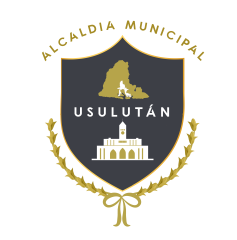 INFORME   DE   AUDITORÍA   DE   EXAMEN   ESPECIAL   REALIZADA   A   LOS   CONTROLES   DEL   CONSUMO   DE   COMBUSTIBLE,   POR   EL   PERIODO   COMPRENDIDO   DEL   01   DE   MAYO   AL   31   DE   JULIO   DE   2021.USULUTÁN,    DICIEMBRE   DE   2021.Usulután,   20   de   diciembre   de   2021. 	Señores. Miembros   del   Concejo   Municipal   Plural.Municipalidad   de   Usulután.Presente.El   presente   informe   contiene   los   resultados   de   la   Auditoría   de   Examen   Especial   efectuada   a   los   Controles   de   Consumo   del   Combustible,   por   el   periodo   comprendido   del   01   de   mayo   al   31   de   julio   de   2021.   La   auditoría   fue   realizada   en   cumplimiento   a   los   Artículos   30   y   31   de   las   Normas   de   Auditoría   Interna   del   Sector   Gubernamental,   emitidas   por   la   Corte   de   Cuentas   de   la   República. I. OBJETIVOS   DE   LA   AUDITORÍA.I.1. Objetivo   General.Evaluar si son funcionales los controles establecidos para la distribución y  consumo del combustible de la Municipalidad de Usulután.I.2. Objetivos   Específicos.- Constatar que la entrega de vales este siendo realizado por la persona autorizada por el Concejo Municipal. - Verificar que los controles sean los indicados y suficientes.- Comprobar que la entrega de vales de combustible para vehículos particulares en misiones oficiales, sean autorizadas y contenga la documentación de respaldo, en base a la normativa legal vigente.II. ALCANCE  DE LA AUDITORÍA.Realice   Auditoría   de   Examen   Especial   a   los   Controles   de   Consumo   de   Combustible   de   esta   Municipalidad,   por   el   periodo   comprendido   del   01   de   mayo   al   31   de   julio   de   2021,   de   conformidad   con   las   Normas   de  Auditoría   Interna   del   Sector   Gubernamental,    emitidas   por   la   Corte  de   Cuentas   de   la   República. III. PROCEDIMIENTOS  DE AUDITORÍA APLICADOS.Los   procedimientos   de   auditoría   realizados   para   el   cumplimiento   de   los objetivos   de   la   auditoría,   fueron   los   siguientes:1- Constate la existencia del nombramiento del encargado de la entrega de vales de combustible mediante Acuerdo Municipal, para el periodo sujeto a examinar.2- Verifique si se han establecido controles, que permitan comprobar la distribución y consumo del combustible, según la necesidad de la Municipalidad.3- Verifique la entrega de vales de combustible para vehículos particulares en misiones oficiales, que sean autorizadas y contengan la documentación de respaldo, en base a la normativa legal vigente.4- Constate que la entrega del combustible se realizó por medio de vales, elaborados por la Municipalidad y constate lo siguiente: a) Verifique la correlatividad de los vales de combustible.b) Coteje los vales, requisiciones, facturas contra bitácora de control de combustible.c) Verifique las fechas en que se canjean los vales de combustible.5- Verifique si se realiza el análisis de suministro que cubran los gastos de combustible a vehículos oficiales, en misiones oficiales.6- Verifique si las Bitácoras de Control de Combustible, son entregadas a la Gerencia en el tiempo establecido en la normativa legal vigente.7- Comprobé que el Encargado de la entrega de los vales de combustible en coordinación con la Gerencia, lleve un efectivo control en detalle, que permita comprobar la distribución adecuada acorde a las necesidades institucionales de combustible.8- Obtuve evidencia.9- Comunique   las   deficiencias  a   las   personas   relacionadas.10- Analice los comentarios de la Administración.11- Elabore el Borrador de Informe.IV. RESULTADOS  DE  LA  AUDITORÍA.Como resultado de los procedimientos aplicados en la Auditoría de Examen Especial realizado a los Controles del Consumo de Combustible de la Municipalidad de Usulután, por el periodo comprendido del 01 de mayo al 31 de julio de 2021, se detectaron cinco deficiencias que se comunicaron a través de Carta a la Gerencia, de fecha 13 de diciembre de 2021.V. SEGUIMIENTO A LAS RECOMENDACIONES DE AUDITORIAS ANTERIORES.No se realizó seguimiento a recomendaciones del Informe de Examen Especial a los Controles del Consumo de Combustible del 01 de enero de 2017 al 28 de febrero de 2018, debido a que las recomendaciones fueron dirigidas al Concejo Municipal Plural (2018-2021) y finalizaron su gestión el 30 de abril de 2021.VI. RECOMENDACIONES DE AUDITORÍA.Al Concejo Municipal:- Gestionar con las entidades competentes, para la actualización de: Manual para la asignación, uso, cuidado, conservación y distribución de combustible de los vehículos municipales de la Municipalidad de Usulután.- Aprobar mediante Acuerdo Municipal el formato de la solicitud de combustible, para el uso de vehículo particular, para su respectiva utilización.- Girar instrucciones al Encargado de la entrega de vales de combustible, para que realice las siguientes acciones:a) En coordinación con el Gerente General, lleven un efectivo control en detalle del combustible, que permita comprobar la distribución adecuada acorde a las necesidades institucionales.b) Elabore un análisis del suministro de combustible, para cubrir los gastos por tipo de vehículo propiedad de la municipalidad en misiones oficiales, con el fin de determinar un promedio de consumo de combustible, con el propósito de asignarlo racionalmente, según la misión oficial a realizar.c) Entregue las Bitácoras de Control de Combustible a la Gerencia General, como lo establece la normativa legal vigente.d) Expida de forma eficiente los vales de combustible.VII. CONCLUSIÓN.De conformidad a las Normas de Auditoría Interna del Sector Gubernamental, emitidas por la Corte de Cuentas de la República y a los Procedimientos desarrollados en la Auditoría de Examen Especial, se concluye que existen condiciones en las cuales el Concejo Municipal debe implementar las Recomendaciones señaladas, con el propósito de realizar una buena gestión.VIII. PARRAFO ACLARATORIO.Este Informe se refiere a la Auditoría de Examen Especial practicado a los Controles del Consumo de Combustible, correspondiente al periodo del 01 de mayo al 31 de julio de 2021. Y se ha preparado para comunicar al Concejo Municipal de Usulután y para la Corte de Cuentas de la República.DIOS   UNIÓN   LIBERTAD,Licda. Julia América Quan Flores.Auditora Interna.CC.   Archivo.       